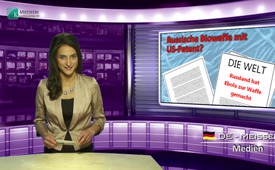 Russische Biowaffe mit US-Patent?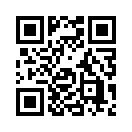 Es ist soweit: Die Krise in den Medien nimmt deutlich Gestalt an. Ein riesiger, prachtvoller Glaspalast, der seit einem Jahrhundert auf einflussreichem Podest stand, beginnt jetzt zu splittern, er bricht ein. Warum beginnt nun der Podest der Mainstream- Medien zu splittern?
Ganz einfach:...(von Eva Herman)
Es ist soweit: Die Krise in den Medien nimmt deutlich Gestalt an. Ein riesiger, prachtvoller Glaspalast, der seit einem Jahrhundert auf einflussreichem Podest stand, beginnt jetzt zu splittern, er bricht ein. 
Und damit Sehr geehrte Damen und Herren,  begrüße ich sie herzlich hier bei Medien- Klagemauer.TV - den alternativen und unzensierten Medien.
Warum beginnt nun der Podest der Mainstream- Medien zu splittern?
Ganz einfach: Weil sein Fundament instabil ist: Der Sturz war vorprogrammiert. Denn es fehlte von Beginn an der Wille zur reinen Wahrheit. Nun fordern immer mehr Menschen von unseren Journalisten einen Tag der Wahrheit. Gerade am Beispiel der Ukraine-Russland- Berichterstattung werden die Medienlügen derzeit immer deutlicher.
Ein Blick in die westliche Presse: Da wird ganz aktuell „den Russen“ eine biologische Kriegsführung unterstellt und zwar mit Ebola-Viren. Bei „Die Welt online“ lautet die Überschrift eines Artikels am 21. August 2014 wörtlich:
„Russland hat Ebola zur Waffe gemacht“. Und weiter wird berichtet: „Schon zu Sowjetzeiten legte Moskau ein geheimes Biowaffenprogramm auf – entgegen aller weltweiten Absprachen und Verträge. Es gelang, das Ebola-Virus waffenfähig zu machen – und noch gefährlicher“.  Das meint, der Russe ist praktisch sogar der Erfinder von Ebola, oder?
Die Redaktion von quer-denken.tv ergänzte dazu: "Und weil die bösen Russen Ebola zur Biowaffe gemacht haben, besitzen die USA das Patent darauf, gelle?"
Mit diesem Denkanstoß verabschiede ich mich und wünsche Ihnen noch einen bereichernden Abend.von evh.Quellen:http://quer-denken.tv/index.php/764-aufruf-zum-tag-der-wahrheitDas könnte Sie auch interessieren:#Ebola - EBOLA- "Epidemie" - www.kla.tv/Ebola

#Biowaffe - www.kla.tv/BiowaffeKla.TV – Die anderen Nachrichten ... frei – unabhängig – unzensiert ...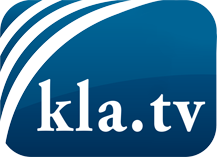 was die Medien nicht verschweigen sollten ...wenig Gehörtes vom Volk, für das Volk ...tägliche News ab 19:45 Uhr auf www.kla.tvDranbleiben lohnt sich!Kostenloses Abonnement mit wöchentlichen News per E-Mail erhalten Sie unter: www.kla.tv/aboSicherheitshinweis:Gegenstimmen werden leider immer weiter zensiert und unterdrückt. Solange wir nicht gemäß den Interessen und Ideologien der Systempresse berichten, müssen wir jederzeit damit rechnen, dass Vorwände gesucht werden, um Kla.TV zu sperren oder zu schaden.Vernetzen Sie sich darum heute noch internetunabhängig!
Klicken Sie hier: www.kla.tv/vernetzungLizenz:    Creative Commons-Lizenz mit Namensnennung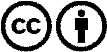 Verbreitung und Wiederaufbereitung ist mit Namensnennung erwünscht! Das Material darf jedoch nicht aus dem Kontext gerissen präsentiert werden. Mit öffentlichen Geldern (GEZ, Serafe, GIS, ...) finanzierte Institutionen ist die Verwendung ohne Rückfrage untersagt. Verstöße können strafrechtlich verfolgt werden.